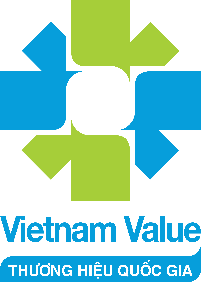 ĐĂNG KÝ THAM GIA XÉT CHỌN HTX CÓ SẢN PHẨM ĐẠT THƯƠNG HIỆU QUỐC GIA VIỆT NAMKính gửi: ……………………………………….Căn cứ Luật Quản lý ngoại thương, Nghị định số 28/2018/NĐ-CP ngày 01 tháng 3 năm 2018 của Chính phủ quy định chi tiết Luật Quản lý ngoại thương về một số biện pháp phát triển ngoại thương, Quyết định số 30/2019/QĐ-TTg ngày 08 tháng 10 năm 2019 của Thủ tướng Chính phủ ban hành Quy chế xây dựng, quản lý, thực hiện Chương trình Thương hiệu quốc gia Việt Nam,….(tên HTX)……. đăng ký tham gia xét chọn HTX có sản phẩm đạt Thương hiệu quốc gia Việt Nam như sau:I. THÔNG TIN CHUNG VỀ HTX1. Tên HTX (Tiếng Việt): ...……………………………………………………2. Tên HTX (Tiếng Anh): …...…………………………………………………3. Tên giao dịch (tên viết tắt): …………..………………………………………………4. Thông tin Lãnh đạo HTX: ..…………………………………………5. Mã số HTX: …..…………………………………………………………….6. Địa chỉ: ...…………………………….……………………………………………….7. Điện thoại: …………………………….………………………………………………8. Fax: …………………………………….……………………………………………..9. Email: …………………………………………………………………………………10. Website: ……………………………………………………………………………..11. Thông tin liên hệ (người phụ trách hồ sơ): 12. Loại hình kinh doanh:□ Nhà nước                              □ TNHH□ Cổ phần                                 □ DNTN□ HTX13. Liệt kê những sản phẩm chính: ..............................................................................................................................................................................................................................................................................................................................................................................................................................14. Số lượng lao động trong 2 năm liên tiếp trước năm xét chọn:15. Tổng doanh thu trong 2 năm liên tiếp trước năm xét chọn:16. Tổng doanh thu xuất khẩu trong 2 năm liên tiếp trước năm xét chọn:17. Tổng số thuế nộp ngân sách nhà nước trong 2 năm liên tiếp trước năm xét chọn:18. Tổng số tiền đóng bảo hiểm xã hội cho người lao động trong 2 năm liên tiếp trước năm xét chọn:19. Tổng kinh phí cho hoạt động từ thiện và các hoạt động xã hội khác trong 2 năm liên tiếp trước năm xét chọn:20. Các tỉnh/thành phố có cơ sở sản xuất, nhà máy, kinh doanh dịch vụ: 21. HTX là thành viên của các hiệp hội/ngành nghề nào ở trong và ngoài nước?22. Số liệu về vốn sở hữu nước ngoài23. HTX đã được công nhận có sản phẩm đạt Thương hiệu quốc gia Việt Nam hay không?Nếu có, cung cấp thông tin:II. THÔNG TIN VỀ SẢN PHẨM THAM GIA XÉT CHỌNA. Sản phẩm 1:1. Tên thương hiệu sản phẩm: ....................................................................................................................................................................................................................................................................................2. Mô tả sản phẩm:2.1. Công dụng chính: ....................................................................................................................................................................................................................................................................................2.2. Đặc tính kỹ thuật và ưu điểm nổi bật: ....................................................................................................................................................................................................................................................................................2.3. Năm sản phẩm bắt đầu có mặt trên thị trường: ..........................................................................................................................................2.4. Thị trường xuất khẩu: ..........................................................................................................................................2.5. Doanh thu của sản phẩm đăng ký xét chọn trong 2 năm liền trước năm xét chọn: 2.6. Doanh thu xuất khẩu của sản phẩm đăng ký xét chọn trong 2 năm liền trước năm xét chọn:B. Sản phẩm 2Từ sản phẩm thứ 2 trở đi, HTX mô tả tương tự từ điểm 2.1 đến điểm 2.6 mục A…..III. TẦM NHÌN HTX1. Tuyên bố về tầm nhìn HTX:....................................................................................................................................................................................................................................................................................2. Giải thích nội dung tuyên bố tầm nhìn HTX:....................................................................................................................................................................................................................................................................................IV. GIÁ TRỊ CỐT LÕI CỦA HTX1. Tuyên bố về giá trị cốt lõi của HTX:....................................................................................................................................................................................................................................................................................2. Giải thích nội dung giá trị cốt lõi của HTX....................................................................................................................................................................................................................................................................................V. CHIẾN LƯỢC KINH DOANH1. Mục tiêu chiến lược....................................................................................................................................................................................................................................................................................2. Nền tảng xây dựng Chiến lược....................................................................................................................................................................................................................................................................................3. Năng lực triển khai chiến lược....................................................................................................................................................................................................................................................................................VI. KẾ HOẠCH PHÁT TRIỂN NGUỒN NHÂN LỰC CỦA HTX1. Mục tiêu phát triển nguồn nhân lực trong 2 năm tới..............................................................................................................................................................................................................................................................................................................................................................................................................................2. Nội dung kế hoạch phát triển nguồn nhân lực trong 2 năm tới..............................................................................................................................................................................................................................................................................................................................................................................................................................3. Chính sách khen thưởng, đãi ngộ..............................................................................................................................................................................................................................................................................................................................................................................................................................VII. KẾ HOẠCH TÀI CHÍNH1. Mục tiêu kế hoạch tài chính trong 2 năm tới..............................................................................................................................................................................................................................................................................................................................................................................................................................2. Nội dung kế hoạch tài chính trong 2 năm tới..............................................................................................................................................................................................................................................................................................................................................................................................................................VIII. DANH MỤC GIẢI THƯỞNG DÀNH CHO CÁ NHÂN LÃNH ĐẠO HTXIX. TẦM NHÌN THƯƠNG HIỆU1. Tuyên bố về tầm nhìn thương hiệu sản phẩm..............................................................................................................................................................................................................................................................................................................................................................................................................................2. Giải thích nội dung tuyên bố tầm nhìn thương hiệu..............................................................................................................................................................................................................................................................................................................................................................................................................................X. LỜI HỨA THƯƠNG HIỆU1. Tuyên bố về lời hứa thương hiệu..............................................................................................................................................................................................................................................................................................................................................................................................................................2. Giải thích nội dung tuyên bố lời hứa thương hiệu..............................................................................................................................................................................................................................................................................................................................................................................................................................XI. CHIẾN LƯỢC ĐỊNH VỊ THƯƠNG HIỆU1. Mục tiêu chiến lược..............................................................................................................................................................................................................................................................................................................................................................................................................................2. Nền tảng xây dựng chiến lược..............................................................................................................................................................................................................................................................................................................................................................................................................................XII. BIỆN PHÁP BẢO VỆ THƯƠNG HIỆU1. Bảo hộ các tài sản trí tuệ liên quan đến thương hiệu(Việc sử dụng các công cụ pháp lý, thể chế và chính sách của Nhà nước và phối hợp với các cơ quan quản lý nhà nước để bảo hộ các tài sản trí tuệ liên quan đến thương hiệu)...............................................................................................................................................................................................................................................................................................................................................................................................................................2. Bảo vệ thương hiệu(Các công cụ bảo vệ thương hiệu: (1) chống hàng giả, hàng vi phạm sở hữu trí tuệ; (2) sử dụng các biện pháp kỹ thuật, (3) sử dụng các rào cản tâm lý; (4) sử dụng rào cản chi phí chuyển đổi; (5) các chương trình khách hàng thường xuyên và các biện pháp khác của HTX)..............................................................................................................................................................................................................................................................................................................................................................................................................................XIII. XÂY DỰNG THƯƠNG HIỆU TRONG NỘI BỘ HTX1. Nội dung truyền thông thương hiệu trong nội bộ HTX..............................................................................................................................................................................................................................................................................................................................................................................................................................2. Công cụ truyền thông thương hiệu trong nội bộ HTX đến cán bộ công nhân viên..............................................................................................................................................................................................................................................................................................................................................................................................................................XIV. CÁC HOẠT ĐỘNG MARKETING VÀ TRUYỀN THÔNG THƯƠNG HIỆU1. Nội dung marketing và truyền thông thương hiệu ra bên ngoài..............................................................................................................................................................................................................................................................................................................................................................................................................................2. Công cụ marketing và truyền thông thương hiệu bên ngoài HTX..............................................................................................................................................................................................................................................................................................................................................................................................................................XV. CHÍNH SÁCH KHUYẾN KHÍCH ĐỔI MỚI, SÁNG TẠO1. Chính sách khuyến khích đổi mới, sáng tạo..............................................................................................................................................................................................................................................................................................................................................................................................................................2. Áp dụng sáng tạo, sáng kiến mới vào sản xuất kinh doanhXVI. NGHIÊN CỨU VÀ PHÁT TRIỂN (R&D)1. Chức năng, nhiệm vụ của Bộ phận R&D..............................................................................................................................................................................................................................................................................................................................................................................................................................2. Kinh phí dành cho R&D trong 2 năm liên tiếp trước năm xét chọn3. Quỹ Khoa học công nghệ trong 2 năm liên tiếp trước năm xét chọn4. Nội dung các hoạt động R&D trong 2 năm liên tiếp trước năm xét chọn..............................................................................................................................................................................................................................................................................................................................................................................................................................5. Kết quả và thành tựu R&D nổi bật trong 2 năm liên tiếp trước năm xét chọn..............................................................................................................................................................................................................................................................................................................................................................................................................................XVII. CÁC CHƯƠNG TRÌNH ĐÀO TẠO1. Nội dung đào tạo trong 2 năm trước năm xét chọn (năm 2020, 2021)(Đào tạo (1) cán bộ công nhân viên và (2) khách hàng)..............................................................................................................................................................................................................................................................................................................................................................................................................................2. Các chương trình đào tạo trong 2 năm liên tiếp trước năm xét chọnXVIII. TÀI SẢN TRÍ TUỆ CỦA SẢN PHẨM ĐĂNG KÝ XÉT CHỌN(theo quy định hiện hành)1. Sản phẩm 12. Sản phẩm 2Từ sản phẩm thứ 2 trở đi, HTX mô tả tương tự theo bảng của Sản phẩm 1.XIX. CÔNG NGHỆ MỚI ĐƯỢC ÁP DỤNGXX. GIẢI THƯỞNG SÁNG TẠO TRONG NƯỚC VÀ QUỐC TẾXXI. ĐẦU TƯ DUY TRÌ CHẤT LƯỢNG SẢN PHẨM(Trong 2 năm liên tiếp trước năm xét chọn: năm 2020, 2021)XÁC NHẬN CỦA LÃNH ĐẠO HTX(Ky, đóng dấu và ghi rõ họ và tên)TÊN HTX-------CỘNG HÒA XÃ HỘI CHỦ NGHĨA VIỆT NAMĐộc lập - Tự do - Hạnh phúc---------------Số: ……….………., ngày ……. tháng ……. năm 20…….Họ và tênChức vụDi độngEmailHọ và tênChức vụ/ Bộ phậnDi độngEmailNăm 2020Năm 2021Năm 2020Năm 2021Năm 2020Năm 2021Năm 2020Năm 2021Năm 2020Năm 2021Năm 2020Năm 2021STTTên nhà máy/ cơ sở sản xuất/ chi nhánh kinh doanh dịch vụĐịa chỉTỉnh/thành phố12…Tên Hiệp hội/tổ chứcNăm bắt đầu tham giaĐịa chỉ hiệp hội/Tổ chứcSTTTỷ lệ sở hữu nước ngoàiTỷ lệ sở hữu nước ngoàiTỷ lệ sở hữu nước ngoàiSTTTổng tỷ lệ sở hữu nước ngoàiTỷ lệ của chủ sở hữu nước ngoài lớn nhấtTên chủ sở hữu nước ngoài lớn nhấtNăm2008201020122014201620182020Tổng số lầnNăm 2020Năm 2021Năm 2020Năm 2021STTHọ và tênChức vụTên giải thưởngLoại giảiNăm cấpTổ chức cấp123...Tên sáng tạo, sáng kiếnNội dungĐánh giá kết quảNăm …….Năm …….Năm 2020Năm 2021Ghi chúKinh phí dành cho R&DTỷ lệ % kinh phí dành cho R&D/Tổng doanh thuNăm 2020Năm 2021Ghi chúSTTNămNội dungĐối tượngSố lượngThời gianINăm 2020(số lượng tổng)12IINăm 2021(số lượng tổng)12STTĐối tượng SHTTNội dungSố lượngNăm cấp công nhận12….NămTên Công nghệNguồn gốcKết quảSTTTên giải thưởngTổ chức cấpNăm cấpKết quả ứng dụng123...NămHạng mục đầu tưGiá trị (VNĐ)Tổng lợi nhuận trước thuếTỷ lệ đầu tư/Tổng lợi nhuận trước thuế